TOREK, 7. april 2020Dragi devetošolci,Danes si bomo pogledali poglavje 'Kako so ustvarjali Slovenci v času med obema vojnama'. Kakšen so vam zdi ta sklop? Upam, da vam je zanimiv, ker se tiče specifično Slovencev in njihovega delovanja. Danes je na vrsti kultura in čas precejšnjega napredka na našem ozemlju. Spodaj vam še enkrat pošiljam kopije PPT predstavitve, ker sta zajeta dva poglavja skupaj. Poglejte si, prosim, kar še enkrat vse. V učbeniku pa si preberite strani 97 in 98, nato pa rešite v DZ še današnje poglavje o ustvarjanju Slovencev na strani 68.Lepo vas pozdravljam,učiteljica Urša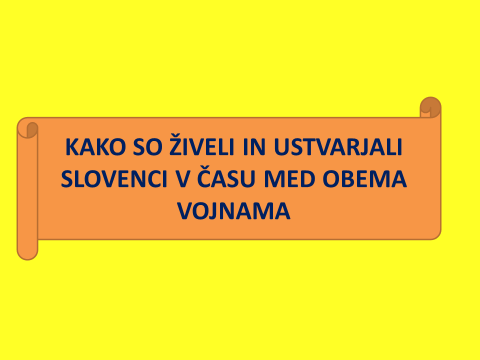 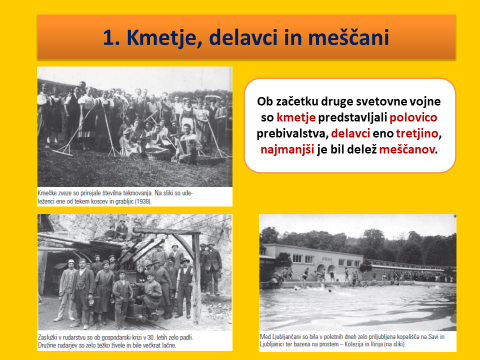 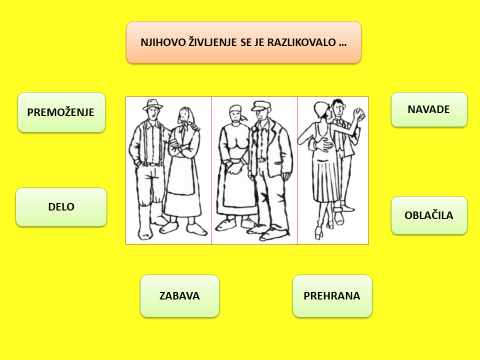 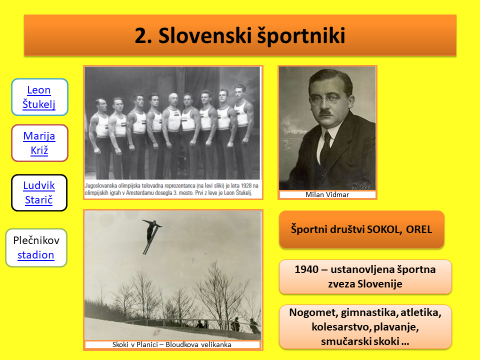 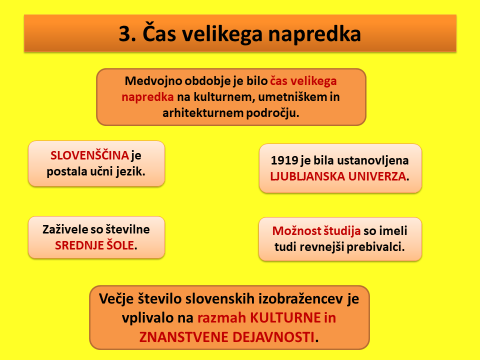 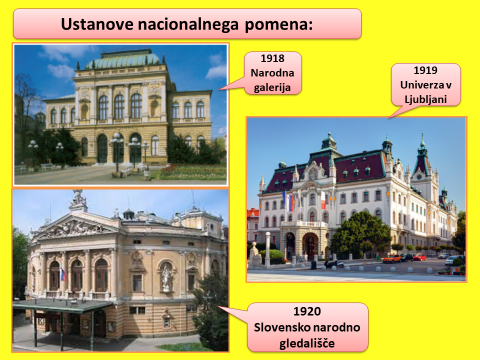 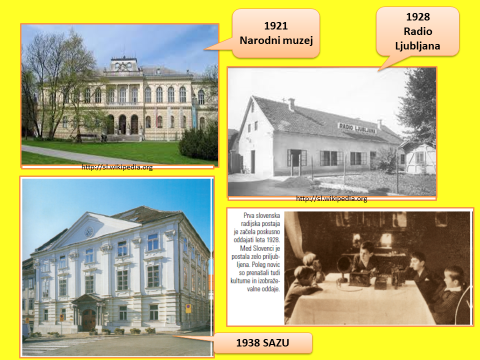 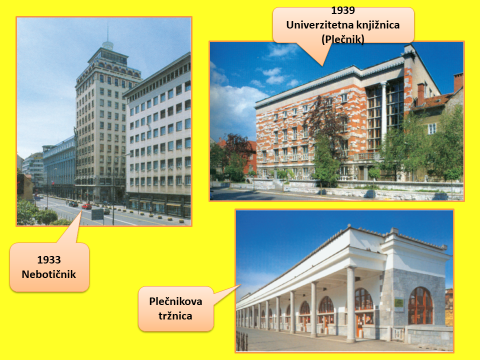 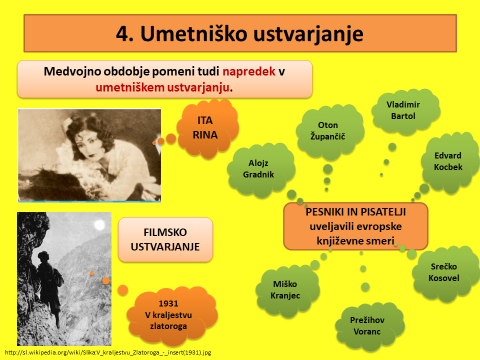 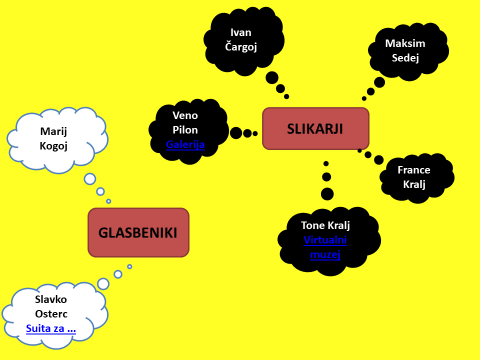 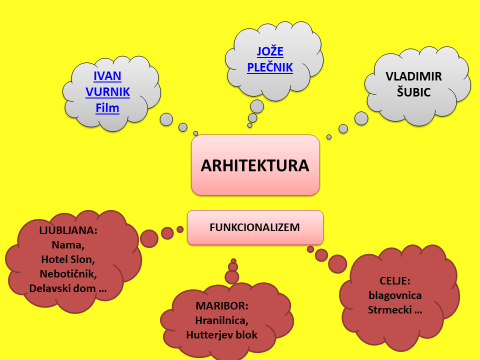 